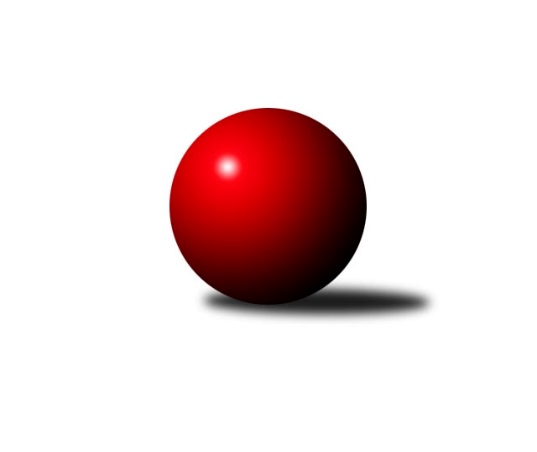 Č.1Ročník 2019/2020	8.9.2019 1. KLM 2019/2020Statistika 1. kolaTabulka družstev:		družstvo	záp	výh	rem	proh	skore	sety	průměr	body	plné	dorážka	chyby	1.	KK Zábřeh	1	1	0	0	6.0 : 2.0 	(12.5 : 11.5)	3389	2	2259	1130	17	2.	SKK Hořice	1	1	0	0	6.0 : 2.0 	(12.0 : 12.0)	3492	2	2314	1178	9	3.	TJ Třebíč	1	1	0	0	5.0 : 3.0 	(13.5 : 10.5)	3389	2	2245	1144	29	4.	TJ Loko České Velenice	1	1	0	0	5.0 : 3.0 	(11.5 : 12.5)	3557	2	2277	1280	25	5.	KK Slovan Rosice	1	1	0	0	5.0 : 3.0 	(11.0 : 13.0)	3634	2	2364	1270	17	6.	TJ Centropen Dačice	1	1	0	0	5.0 : 3.0 	(11.0 : 13.0)	3489	2	2271	1218	13	7.	CB Dobřany Klokani	1	0	0	1	3.0 : 5.0 	(13.0 : 11.0)	3573	0	2321	1252	20	8.	TJ Lokomotiva Trutnov	1	0	0	1	3.0 : 5.0 	(13.0 : 11.0)	3437	0	2274	1163	16	9.	KK Vyškov	1	0	0	1	3.0 : 5.0 	(12.5 : 11.5)	3535	0	2350	1185	23	10.	KK Hvězda Trnovany	1	0	0	1	3.0 : 5.0 	(10.5 : 13.5)	3368	0	2188	1180	25	11.	TJ Valašské Meziříčí	1	0	0	1	2.0 : 6.0 	(12.0 : 12.0)	3453	0	2295	1158	25	12.	KK Lokomotiva Tábor	1	0	0	1	2.0 : 6.0 	(11.5 : 12.5)	3355	0	2173	1182	11Tabulka doma:		družstvo	záp	výh	rem	proh	skore	sety	průměr	body	maximum	minimum	1.	TJ Loko České Velenice	1	1	0	0	5.0 : 3.0 	(11.5 : 12.5)	3557	2	3557	3557	2.	TJ Centropen Dačice	1	1	0	0	5.0 : 3.0 	(11.0 : 13.0)	3489	2	3489	3489	3.	TJ Lokomotiva Trutnov	0	0	0	0	0.0 : 0.0 	(0.0 : 0.0)	0	0	0	10000	4.	KK Vyškov	0	0	0	0	0.0 : 0.0 	(0.0 : 0.0)	0	0	0	10000	5.	TJ Třebíč	0	0	0	0	0.0 : 0.0 	(0.0 : 0.0)	0	0	0	10000	6.	SKK Hořice	0	0	0	0	0.0 : 0.0 	(0.0 : 0.0)	0	0	0	10000	7.	KK Zábřeh	0	0	0	0	0.0 : 0.0 	(0.0 : 0.0)	0	0	0	10000	8.	KK Slovan Rosice	0	0	0	0	0.0 : 0.0 	(0.0 : 0.0)	0	0	0	10000	9.	CB Dobřany Klokani	1	0	0	1	3.0 : 5.0 	(13.0 : 11.0)	3573	0	3573	3573	10.	KK Hvězda Trnovany	1	0	0	1	3.0 : 5.0 	(10.5 : 13.5)	3368	0	3368	3368	11.	TJ Valašské Meziříčí	1	0	0	1	2.0 : 6.0 	(12.0 : 12.0)	3453	0	3453	3453	12.	KK Lokomotiva Tábor	1	0	0	1	2.0 : 6.0 	(11.5 : 12.5)	3355	0	3355	3355Tabulka venku:		družstvo	záp	výh	rem	proh	skore	sety	průměr	body	maximum	minimum	1.	KK Zábřeh	1	1	0	0	6.0 : 2.0 	(12.5 : 11.5)	3389	2	3389	3389	2.	SKK Hořice	1	1	0	0	6.0 : 2.0 	(12.0 : 12.0)	3492	2	3492	3492	3.	TJ Třebíč	1	1	0	0	5.0 : 3.0 	(13.5 : 10.5)	3389	2	3389	3389	4.	KK Slovan Rosice	1	1	0	0	5.0 : 3.0 	(11.0 : 13.0)	3634	2	3634	3634	5.	TJ Loko České Velenice	0	0	0	0	0.0 : 0.0 	(0.0 : 0.0)	0	0	0	10000	6.	CB Dobřany Klokani	0	0	0	0	0.0 : 0.0 	(0.0 : 0.0)	0	0	0	10000	7.	KK Lokomotiva Tábor	0	0	0	0	0.0 : 0.0 	(0.0 : 0.0)	0	0	0	10000	8.	KK Hvězda Trnovany	0	0	0	0	0.0 : 0.0 	(0.0 : 0.0)	0	0	0	10000	9.	TJ Valašské Meziříčí	0	0	0	0	0.0 : 0.0 	(0.0 : 0.0)	0	0	0	10000	10.	TJ Centropen Dačice	0	0	0	0	0.0 : 0.0 	(0.0 : 0.0)	0	0	0	10000	11.	TJ Lokomotiva Trutnov	1	0	0	1	3.0 : 5.0 	(13.0 : 11.0)	3437	0	3437	3437	12.	KK Vyškov	1	0	0	1	3.0 : 5.0 	(12.5 : 11.5)	3535	0	3535	3535Tabulka podzimní části:		družstvo	záp	výh	rem	proh	skore	sety	průměr	body	doma	venku	1.	KK Zábřeh	1	1	0	0	6.0 : 2.0 	(12.5 : 11.5)	3389	2 	0 	0 	0 	1 	0 	0	2.	SKK Hořice	1	1	0	0	6.0 : 2.0 	(12.0 : 12.0)	3492	2 	0 	0 	0 	1 	0 	0	3.	TJ Třebíč	1	1	0	0	5.0 : 3.0 	(13.5 : 10.5)	3389	2 	0 	0 	0 	1 	0 	0	4.	TJ Loko České Velenice	1	1	0	0	5.0 : 3.0 	(11.5 : 12.5)	3557	2 	1 	0 	0 	0 	0 	0	5.	KK Slovan Rosice	1	1	0	0	5.0 : 3.0 	(11.0 : 13.0)	3634	2 	0 	0 	0 	1 	0 	0	6.	TJ Centropen Dačice	1	1	0	0	5.0 : 3.0 	(11.0 : 13.0)	3489	2 	1 	0 	0 	0 	0 	0	7.	CB Dobřany Klokani	1	0	0	1	3.0 : 5.0 	(13.0 : 11.0)	3573	0 	0 	0 	1 	0 	0 	0	8.	TJ Lokomotiva Trutnov	1	0	0	1	3.0 : 5.0 	(13.0 : 11.0)	3437	0 	0 	0 	0 	0 	0 	1	9.	KK Vyškov	1	0	0	1	3.0 : 5.0 	(12.5 : 11.5)	3535	0 	0 	0 	0 	0 	0 	1	10.	KK Hvězda Trnovany	1	0	0	1	3.0 : 5.0 	(10.5 : 13.5)	3368	0 	0 	0 	1 	0 	0 	0	11.	TJ Valašské Meziříčí	1	0	0	1	2.0 : 6.0 	(12.0 : 12.0)	3453	0 	0 	0 	1 	0 	0 	0	12.	KK Lokomotiva Tábor	1	0	0	1	2.0 : 6.0 	(11.5 : 12.5)	3355	0 	0 	0 	1 	0 	0 	0Tabulka jarní části:		družstvo	záp	výh	rem	proh	skore	sety	průměr	body	doma	venku	1.	TJ Loko České Velenice	0	0	0	0	0.0 : 0.0 	(0.0 : 0.0)	0	0 	0 	0 	0 	0 	0 	0 	2.	KK Lokomotiva Tábor	0	0	0	0	0.0 : 0.0 	(0.0 : 0.0)	0	0 	0 	0 	0 	0 	0 	0 	3.	TJ Lokomotiva Trutnov	0	0	0	0	0.0 : 0.0 	(0.0 : 0.0)	0	0 	0 	0 	0 	0 	0 	0 	4.	CB Dobřany Klokani	0	0	0	0	0.0 : 0.0 	(0.0 : 0.0)	0	0 	0 	0 	0 	0 	0 	0 	5.	KK Vyškov	0	0	0	0	0.0 : 0.0 	(0.0 : 0.0)	0	0 	0 	0 	0 	0 	0 	0 	6.	KK Hvězda Trnovany	0	0	0	0	0.0 : 0.0 	(0.0 : 0.0)	0	0 	0 	0 	0 	0 	0 	0 	7.	SKK Hořice	0	0	0	0	0.0 : 0.0 	(0.0 : 0.0)	0	0 	0 	0 	0 	0 	0 	0 	8.	KK Zábřeh	0	0	0	0	0.0 : 0.0 	(0.0 : 0.0)	0	0 	0 	0 	0 	0 	0 	0 	9.	TJ Valašské Meziříčí	0	0	0	0	0.0 : 0.0 	(0.0 : 0.0)	0	0 	0 	0 	0 	0 	0 	0 	10.	TJ Centropen Dačice	0	0	0	0	0.0 : 0.0 	(0.0 : 0.0)	0	0 	0 	0 	0 	0 	0 	0 	11.	KK Slovan Rosice	0	0	0	0	0.0 : 0.0 	(0.0 : 0.0)	0	0 	0 	0 	0 	0 	0 	0 	12.	TJ Třebíč	0	0	0	0	0.0 : 0.0 	(0.0 : 0.0)	0	0 	0 	0 	0 	0 	0 	0 Zisk bodů pro družstvo:		jméno hráče	družstvo	body	zápasy	v %	dílčí body	sety	v %	1.	Jiří Němec 	TJ Centropen Dačice 	1.0	/	1	(100%)	4.0	/	4	(100%)	2.	Tomáš Cabák 	TJ Valašské Meziříčí 	1.0	/	1	(100%)	4.0	/	4	(100%)	3.	Petr Chval 	KK Lokomotiva Tábor 	1.0	/	1	(100%)	4.0	/	4	(100%)	4.	Jiří Vejvara 	TJ Lokomotiva Trutnov  	1.0	/	1	(100%)	4.0	/	4	(100%)	5.	Lukáš Doubrava 	CB Dobřany Klokani 	1.0	/	1	(100%)	4.0	/	4	(100%)	6.	Jiří Trávníček 	KK Vyškov 	1.0	/	1	(100%)	3.5	/	4	(88%)	7.	Radek Kroupa 	SKK Hořice 	1.0	/	1	(100%)	3.0	/	4	(75%)	8.	Martin Sitta 	KK Zábřeh 	1.0	/	1	(100%)	3.0	/	4	(75%)	9.	Jiří Zemek 	KK Slovan Rosice 	1.0	/	1	(100%)	3.0	/	4	(75%)	10.	Robert Pevný 	TJ Třebíč 	1.0	/	1	(100%)	3.0	/	4	(75%)	11.	Václav Rypel 	TJ Třebíč 	1.0	/	1	(100%)	3.0	/	4	(75%)	12.	David Ryzák 	TJ Lokomotiva Trutnov  	1.0	/	1	(100%)	3.0	/	4	(75%)	13.	Marek Ollinger 	KK Zábřeh 	1.0	/	1	(100%)	3.0	/	4	(75%)	14.	Jaromír Šklíba 	SKK Hořice 	1.0	/	1	(100%)	3.0	/	4	(75%)	15.	Zdeněk Švub 	KK Zábřeh 	1.0	/	1	(100%)	3.0	/	4	(75%)	16.	Branislav Černuška 	TJ Loko České Velenice 	1.0	/	1	(100%)	3.0	/	4	(75%)	17.	Marek Žoudlík 	TJ Lokomotiva Trutnov  	1.0	/	1	(100%)	3.0	/	4	(75%)	18.	Karel Smažík 	KK Lokomotiva Tábor 	1.0	/	1	(100%)	3.0	/	4	(75%)	19.	Mojmír Holec 	TJ Centropen Dačice 	1.0	/	1	(100%)	3.0	/	4	(75%)	20.	Jan Mecerod 	KK Slovan Rosice 	1.0	/	1	(100%)	3.0	/	4	(75%)	21.	Milan Stránský 	KK Hvězda Trnovany 	1.0	/	1	(100%)	3.0	/	4	(75%)	22.	Lukáš Vik 	TJ Třebíč 	1.0	/	1	(100%)	2.5	/	4	(63%)	23.	Michal Šneberger 	CB Dobřany Klokani 	1.0	/	1	(100%)	2.5	/	4	(63%)	24.	Josef Fišer ml. 	CB Dobřany Klokani 	1.0	/	1	(100%)	2.5	/	4	(63%)	25.	Tomáš Dražil 	KK Zábřeh 	1.0	/	1	(100%)	2.5	/	4	(63%)	26.	Martin Bergerhof 	KK Hvězda Trnovany 	1.0	/	1	(100%)	2.0	/	4	(50%)	27.	Martin Kamenický 	SKK Hořice 	1.0	/	1	(100%)	2.0	/	4	(50%)	28.	Zdeněk Dvořák 	TJ Loko České Velenice 	1.0	/	1	(100%)	2.0	/	4	(50%)	29.	Zdeněk Pospíchal 	TJ Centropen Dačice 	1.0	/	1	(100%)	2.0	/	4	(50%)	30.	Ondřej Ševela 	KK Vyškov 	1.0	/	1	(100%)	2.0	/	4	(50%)	31.	Michal Juroška 	TJ Valašské Meziříčí 	1.0	/	1	(100%)	2.0	/	4	(50%)	32.	Josef Touš 	KK Vyškov 	1.0	/	1	(100%)	2.0	/	4	(50%)	33.	Tomáš Maroušek 	TJ Loko České Velenice 	1.0	/	1	(100%)	2.0	/	4	(50%)	34.	Martin Hažva 	SKK Hořice 	1.0	/	1	(100%)	2.0	/	4	(50%)	35.	Jiří Axman 	KK Slovan Rosice 	1.0	/	1	(100%)	2.0	/	4	(50%)	36.	Martin Pejčoch 	CB Dobřany Klokani 	0.0	/	1	(0%)	2.0	/	4	(50%)	37.	Ladislav Chmel 	TJ Loko České Velenice 	0.0	/	1	(0%)	2.0	/	4	(50%)	38.	Vojtěch Tulka 	SKK Hořice 	0.0	/	1	(0%)	2.0	/	4	(50%)	39.	Radim Metelka 	TJ Valašské Meziříčí 	0.0	/	1	(0%)	2.0	/	4	(50%)	40.	Ondřej Touš 	TJ Loko České Velenice 	0.0	/	1	(0%)	2.0	/	4	(50%)	41.	Radim Čuřík 	KK Vyškov 	0.0	/	1	(0%)	2.0	/	4	(50%)	42.	Petr Pevný 	KK Vyškov 	0.0	/	1	(0%)	2.0	/	4	(50%)	43.	Roman Straka 	TJ Lokomotiva Trutnov  	0.0	/	1	(0%)	2.0	/	4	(50%)	44.	Daniel Malý 	TJ Třebíč 	0.0	/	1	(0%)	2.0	/	4	(50%)	45.	Kamil Nestrojil 	TJ Třebíč 	0.0	/	1	(0%)	2.0	/	4	(50%)	46.	Dalibor Jandík 	TJ Valašské Meziříčí 	0.0	/	1	(0%)	2.0	/	4	(50%)	47.	Miroslav Náhlovský 	KK Hvězda Trnovany 	0.0	/	1	(0%)	1.5	/	4	(38%)	48.	Ivo Fabík 	KK Slovan Rosice 	0.0	/	1	(0%)	1.5	/	4	(38%)	49.	Ladislav Takáč 	KK Lokomotiva Tábor 	0.0	/	1	(0%)	1.5	/	4	(38%)	50.	Adam Palko 	KK Slovan Rosice 	0.0	/	1	(0%)	1.5	/	4	(38%)	51.	Václav Švub 	KK Zábřeh 	0.0	/	1	(0%)	1.0	/	4	(25%)	52.	Matouš Krajzinger 	TJ Valašské Meziříčí 	0.0	/	1	(0%)	1.0	/	4	(25%)	53.	Josef Brtník 	TJ Centropen Dačice 	0.0	/	1	(0%)	1.0	/	4	(25%)	54.	Dalibor Lang 	TJ Třebíč 	0.0	/	1	(0%)	1.0	/	4	(25%)	55.	Petr Bystřický 	KK Lokomotiva Tábor 	0.0	/	1	(0%)	1.0	/	4	(25%)	56.	David Kášek 	KK Lokomotiva Tábor 	0.0	/	1	(0%)	1.0	/	4	(25%)	57.	Jaroslav Mihál 	KK Lokomotiva Tábor 	0.0	/	1	(0%)	1.0	/	4	(25%)	58.	Vlastimil Zeman 	CB Dobřany Klokani 	0.0	/	1	(0%)	1.0	/	4	(25%)	59.	Michal Rolf 	TJ Lokomotiva Trutnov  	0.0	/	1	(0%)	1.0	/	4	(25%)	60.	Vratislav Kubita 	KK Hvězda Trnovany 	0.0	/	1	(0%)	1.0	/	4	(25%)	61.	Daniel Šefr 	TJ Valašské Meziříčí 	0.0	/	1	(0%)	1.0	/	4	(25%)	62.	Luděk Rychlovský 	KK Vyškov 	0.0	/	1	(0%)	1.0	/	4	(25%)	63.	Karel Novák 	TJ Centropen Dačice 	0.0	/	1	(0%)	1.0	/	4	(25%)	64.	Jiří Baloun 	CB Dobřany Klokani 	0.0	/	1	(0%)	1.0	/	4	(25%)	65.	Pavel Jedlička 	KK Hvězda Trnovany 	0.0	/	1	(0%)	1.0	/	4	(25%)	66.	Zbyněk Dvořák 	TJ Loko České Velenice 	0.0	/	1	(0%)	0.5	/	4	(13%)	67.	Dalibor Matyáš 	KK Slovan Rosice 	0.0	/	1	(0%)	0.0	/	4	(0%)	68.	Jiří Flídr 	KK Zábřeh 	0.0	/	1	(0%)	0.0	/	4	(0%)	69.	Daniel Kovář 	TJ Centropen Dačice 	0.0	/	1	(0%)	0.0	/	4	(0%)Průměry na kuželnách:		kuželna	průměr	plné	dorážka	chyby	výkon na hráče	1.	CB Dobřany, 1-4	3603	2342	1261	18.5	(600.6)	2.	České Velenice, 1-4	3546	2313	1232	24.0	(591.0)	3.	TJ Valašské Meziříčí, 1-4	3472	2304	1168	17.0	(578.8)	4.	TJ Centropen Dačice, 1-4	3463	2272	1190	14.5	(577.2)	5.	Duchcov, 1-4	3378	2216	1162	27.0	(563.1)	6.	Tábor, 1-4	3372	2216	1156	14.0	(562.0)Nejlepší výkony na kuželnách:CB Dobřany, 1-4KK Slovan Rosice	3634	1. kolo	Lukáš Doubrava 	CB Dobřany Klokani	672	1. koloCB Dobřany Klokani	3573	1. kolo	Jan Mecerod 	KK Slovan Rosice	664	1. kolo		. kolo	Jiří Zemek 	KK Slovan Rosice	647	1. kolo		. kolo	Michal Šneberger 	CB Dobřany Klokani	605	1. kolo		. kolo	Jiří Baloun 	CB Dobřany Klokani	602	1. kolo		. kolo	Dalibor Matyáš 	KK Slovan Rosice	598	1. kolo		. kolo	Jiří Axman 	KK Slovan Rosice	598	1. kolo		. kolo	Adam Palko 	KK Slovan Rosice	588	1. kolo		. kolo	Josef Fišer ml. 	CB Dobřany Klokani	569	1. kolo		. kolo	Vlastimil Zeman 	CB Dobřany Klokani	563	1. koloČeské Velenice, 1-4TJ Loko České Velenice	3557	1. kolo	Branislav Černuška 	TJ Loko České Velenice	626	1. koloKK Vyškov	3535	1. kolo	Zdeněk Dvořák 	TJ Loko České Velenice	613	1. kolo		. kolo	Josef Touš 	KK Vyškov	609	1. kolo		. kolo	Petr Pevný 	KK Vyškov	602	1. kolo		. kolo	Ondřej Touš 	TJ Loko České Velenice	599	1. kolo		. kolo	Luděk Rychlovský 	KK Vyškov	593	1. kolo		. kolo	Ondřej Ševela 	KK Vyškov	592	1. kolo		. kolo	Ladislav Chmel 	TJ Loko České Velenice	583	1. kolo		. kolo	Jiří Trávníček 	KK Vyškov	581	1. kolo		. kolo	Tomáš Maroušek 	TJ Loko České Velenice	576	1. koloTJ Valašské Meziříčí, 1-4SKK Hořice	3492	1. kolo	Tomáš Cabák 	TJ Valašské Meziříčí	638	1. koloTJ Valašské Meziříčí	3453	1. kolo	Radek Kroupa 	SKK Hořice	635	1. kolo		. kolo	Martin Kamenický 	SKK Hořice	602	1. kolo		. kolo	Radim Metelka 	TJ Valašské Meziříčí	594	1. kolo		. kolo	Martin Hažva 	SKK Hořice	590	1. kolo		. kolo	Jaromír Šklíba 	SKK Hořice	577	1. kolo		. kolo	Dalibor Jandík 	TJ Valašské Meziříčí	575	1. kolo		. kolo	Daniel Šefr 	TJ Valašské Meziříčí	557	1. kolo		. kolo	Michal Juroška 	TJ Valašské Meziříčí	556	1. kolo		. kolo	Vojtěch Tulka 	SKK Hořice	555	1. koloTJ Centropen Dačice, 1-4TJ Centropen Dačice	3489	1. kolo	Mojmír Holec 	TJ Centropen Dačice	615	1. koloTJ Lokomotiva Trutnov 	3437	1. kolo	David Ryzák 	TJ Lokomotiva Trutnov 	609	1. kolo		. kolo	Marek Žoudlík 	TJ Lokomotiva Trutnov 	605	1. kolo		. kolo	Karel Novák 	TJ Centropen Dačice	603	1. kolo		. kolo	Jiří Němec 	TJ Centropen Dačice	594	1. kolo		. kolo	Zdeněk Pospíchal 	TJ Centropen Dačice	585	1. kolo		. kolo	Jiří Vejvara 	TJ Lokomotiva Trutnov 	579	1. kolo		. kolo	Roman Straka 	TJ Lokomotiva Trutnov 	568	1. kolo		. kolo	Josef Brtník 	TJ Centropen Dačice	561	1. kolo		. kolo	Michal Rolf 	TJ Lokomotiva Trutnov 	540	1. koloDuchcov, 1-4TJ Třebíč	3389	1. kolo	Lukáš Vik 	TJ Třebíč	616	1. koloKK Hvězda Trnovany	3368	1. kolo	Milan Stránský 	KK Hvězda Trnovany	609	1. kolo		. kolo	Václav Rypel 	TJ Třebíč	591	1. kolo		. kolo	Martin Bergerhof 	KK Hvězda Trnovany	575	1. kolo		. kolo	Robert Pevný 	TJ Třebíč	572	1. kolo		. kolo	Miroslav Náhlovský 	KK Hvězda Trnovany	571	1. kolo		. kolo	Kamil Nestrojil 	TJ Třebíč	568	1. kolo		. kolo	Pavel Jedlička 	KK Hvězda Trnovany	558	1. kolo		. kolo	Dalibor Lang 	TJ Třebíč	553	1. kolo		. kolo	Vratislav Kubita 	KK Hvězda Trnovany	532	1. koloTábor, 1-4KK Zábřeh	3389	1. kolo	Petr Chval 	KK Lokomotiva Tábor	603	1. koloKK Lokomotiva Tábor	3355	1. kolo	Martin Sitta 	KK Zábřeh	590	1. kolo		. kolo	Tomáš Dražil 	KK Zábřeh	586	1. kolo		. kolo	David Kášek 	KK Lokomotiva Tábor	584	1. kolo		. kolo	Jiří Flídr 	KK Zábřeh	562	1. kolo		. kolo	Marek Ollinger 	KK Zábřeh	562	1. kolo		. kolo	Ladislav Takáč 	KK Lokomotiva Tábor	560	1. kolo		. kolo	Karel Smažík 	KK Lokomotiva Tábor	553	1. kolo		. kolo	Václav Švub 	KK Zábřeh	548	1. kolo		. kolo	Jaroslav Mihál 	KK Lokomotiva Tábor	543	1. koloČetnost výsledků:	5.0 : 3.0	2x	3.0 : 5.0	2x	2.0 : 6.0	2x